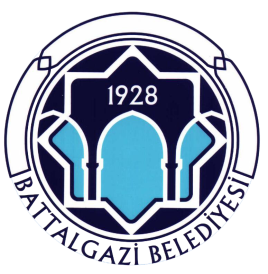 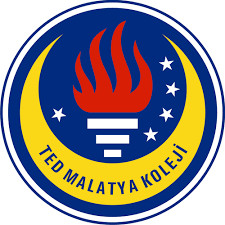 KÜÇÜK ELLER BÜYÜK FİKİRLER PROJE RAPORUÖğrencinin;                                                                                             Danışman Öğretmenin;Adı Soyadı:                                                                                              Adı Soyadı:TC Numarası: 	      Çalıştığı okul:Okulu:                                                                                                      Mail Adresi:Sınıfı:	      Tel:Mail Adresi: 	      Tel: Velinin; Adı Soyadı: Tel: Proje Adı (Başlığı) Projenize kısa ve öz olarak; okuyana proje çalışması hakkında fikir verecek bir ad veriniz. 1. Giriş Bu Bölümde proje çalışmanızın konusu ile ilgili başkalarının yaptığı çalışmalardan söz ediniz. Sizin çalışmanızın öteki benzer çalışmalardan ayrılan yönlerini belirtiniz. Benzer çalışmalardan nasıl yararlandığınızı ve sizin çalışmanızın neleri hedeflediğini açıklayınız. Mutlaka kaynakça gösterimi yapınız. Alıntılarda intihal yapmayınız. 2. Yöntem Bu bölümde, gözlemlerinizi, saha çalışmalarınızı ve bunları nasıl gerçekleştirdiğiniz, verileri nasıl analiz ettiğiniz ve bunun için hangi araç ya da yazılımları kullandığınız, Deney düzenekleri, malzemeleri ve deneysel süreçleri (deneysel bir çalışma ise) Deneysel çalışmalarda deney düzeneği, verilerin nasıl toplandığı açıkça anlatılmalıdır. Deneylerin nerede, kimler tarafından yapıldığı, ne kadar sürdüğü ve kaç kez hangi koşullar altında tekrarlandığı gibi bilgilerin açık, öz ve anlaşılır bir şekilde verilmesi gerekir. Bu kısımda çalışılan laboratuarın özellikleri de belirtilmelidir. Kullanılan analiz ve hesaplamalar bu bölümde verilmelidir.     3 . Sonuç ve Tartışma Proje çalışmanız ile elde ettiğiniz sonuçları bu kısımda yazınız. 